TONDEUSE SABO 47 VARIO E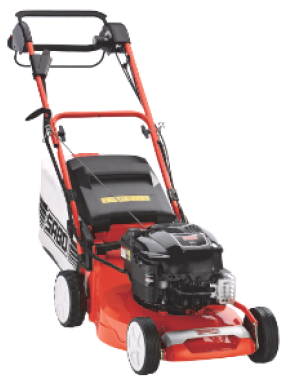 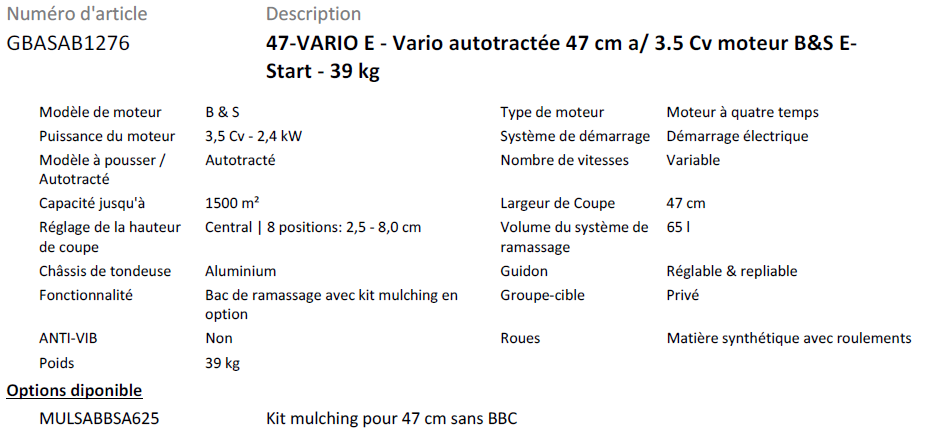 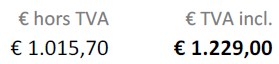 